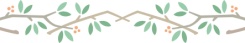 開催日時：2016年1月23日（土）10:00～16:30（開場9:30）会　　場：TKPガーデンシティ大阪梅田　TEL:06-4400-5236〒553-0003　大阪市福島区福島5-4-21　TKPゲートタワービル　バンケット11A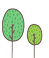 プ ロ グ ラ ム10:00 ～■開会挨拶国立がん研究センター　がん対策情報センター長　　若尾 文彦10:05 ～■基調講演テーマ：がん診療連携拠点病院とがん患者団体とのより良い「連携」と「協働」のために座長　大坂府立成人病センター　相談支援センター長　　東山 聖彦がん診療連携協議会長の立場から／大阪府がん診療連携協議会長　松浦 成昭患者支援団体COML理事長の立場から／NPO法人ささえあい医療人権センターCOML　理事長　山口 育子11:35 ～■パネルディスカッションテーマ：がん患者団体が、がん相談支援センターに期待する連携と協働とは？座長　兵庫医科大学ささやま医療センター　地域総合医療学　准教授　大松 重宏　　　和歌山県立医大附属病院　　福岡　友里子口腔・咽頭がん患者会／三木 祥男氏ゆずりは／宮本 直治氏滋賀県がん患者団体連絡協議会／菊井 津多子氏12:20 ～■質疑応答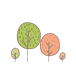 12:40 ～■休憩13:40 ～■６府県からの報告テーマ：地域におけるがん患者団体等との連携と協働の現状について座長　滋賀県立成人病センター　岡村　理　14:20 ～■休憩14:30 ～■グループワークテーマ：府・県内のがん相談支援センターががん患者団体と「連携」・「協働」する際にすべきことは何か？ 座長　奈良県立医大附属病院　川本　たか子　　　兵庫県立がんセンター　橋口　周子　　16:20 ～■閉会挨拶国立がん研究センター　がん対策情報センター長　　若尾 文彦実行委員代表　大阪府立成人病センター　相談支援センター長　東山　聖彦